Chapter 1 – What is photography?What is a camera?A camera is basically a ________________________ with an ___________________________ and a device that focuses the light onto light sensitive material to record an image. The device that usually focuses the light is called a ___________.  This lens can also be just a tiny hole called a _____________________, which acts like a lens and admits light into an otherwise lightproof box.  The lens projects the light through the box onto light sensitive material, resulting in an _____________________. There is usually some way to begin and end an exposure.  In early cameras, this was the lens cap. Now, cameras are built with a _____________________ inside the lens or camera body that opens and closes to let light in.  _____________________ is the light sensitive material we put in our cameras.  After film has been exposed, it must be _____________________. _____________________ turns the silver salts that have been exposed into metallic silver. Any unexposed silver is washed away by the _____________________.  This creates a _____________________, which has reversed values. To get your photographs, you must print your film in the _____________________. The negative will be projected onto black and white photographic paper, which will _____________________ the values again, giving you a __________________________. Camera ObscuraOne of the most interesting facts about photography is that cameras and lenses were invented hundreds of years before photography itself was invented. The earliest cameras were called ________________________________.The camera obscura projected an image onto a glass surface and was used as a __________________________ for artists. A Brief History of PhotographyThe first successful permanent photograph was made in _____________________ in _____________________ by _____________________.He used a camera obscura to capture images made of varnish on _____________________.Camera Obscura:View fom the Window at Le Gras ---Starting in 1826, ____________________________ built on the successes of Niepce by inventing the ____________________________ in 1839.The daguerreotype was a positive black and white image on a sheet of silver plated _____________________. Everyone loved the images that were produced from the daguerreotype, but each image was __________________________________________.  The copper sheets could not be used to produce additional prints. Meanwhile, in 1834, __________________________________________ began his contribution to photography.  Based on previous experiments, Talbot began producing the __________________________________________.  He used these paper negatives to print the __________________________________________.  __________________________________________ also changed the nature of photography.  In 1888, he made the ___________________________________________________________.  One year later, he introduced a new version of his camera that used a roll of film.  This camera was called the _____________________________, and could take ________ pictures with one roll of film. The first color process was called _____________________.This process was invented in France by the ___________________________________ in 1907.Autochrome images were very subtle and delicate. The color itself was made of __________________________________ (usually from potatoes) dyed red, green, and blue.Careers in PhotographyEarly photographers struggled to get recognition in the art world.  Now, there are many different careers in photography. ----Making ChoicesBefore you can figure out exactly what your subject matter will be, you need to make a series of decisions.  Each choice will shape the final image. Types of Cameras35mm Single-Lens Reflex--SLR= --35mm Rangefinder---Medium Format----Large Format----Pinhole Camera---Types of LensesLens:There are four main types of lenses for 35mm cameras. Normal Lens----Wide-Angle Lens---Telephoto Lens---Zoom Lens----Types of Filters---Types of FilmIf you want to make prints in a darkroom, you will need to use a ________________________ film, which can be either color or black and white._________________________ or slide films are used in slide projectors.  They are best for  _________________________ photographers. Film SpeedFilm speed tells you how sensitive film is to  _____________. There are  __________________________________________________ films. The speed of the film is indicated by a number, called the ________________________.ISO stands for __________________________________________________.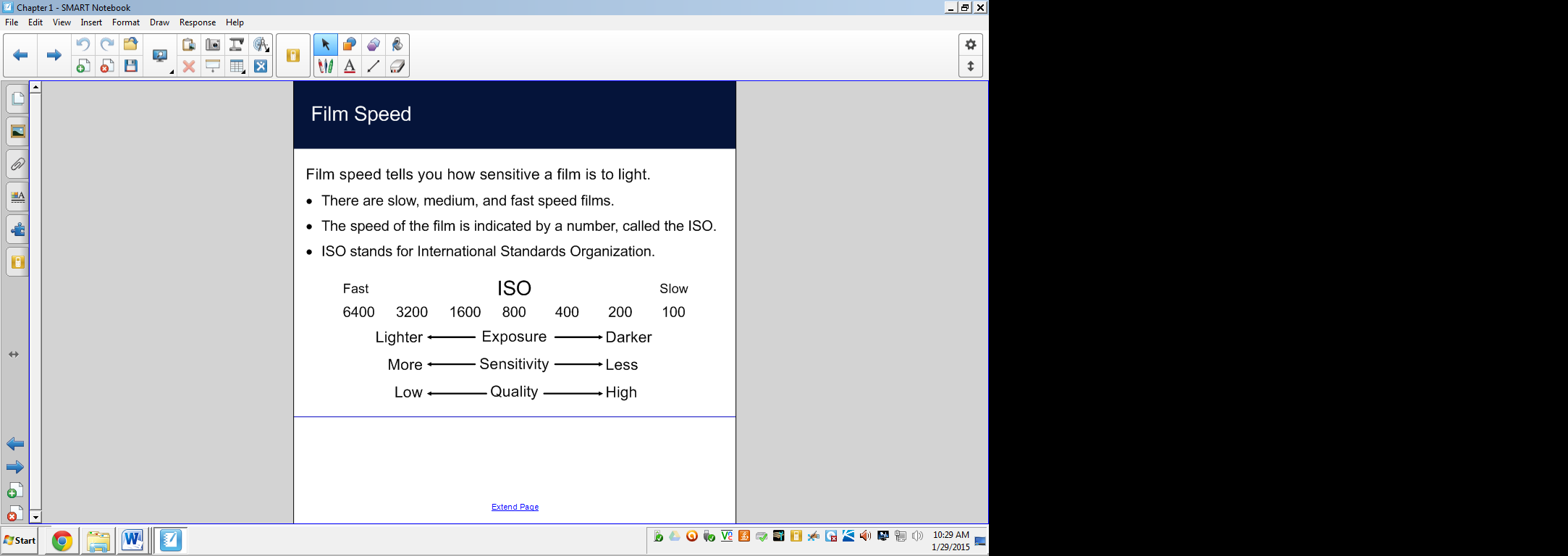 